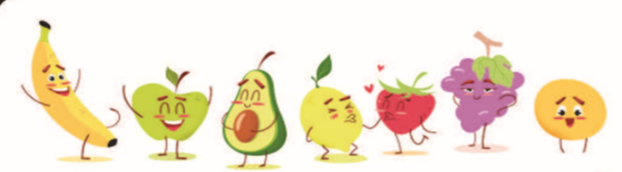 MondayTuesdayWednesdayThursday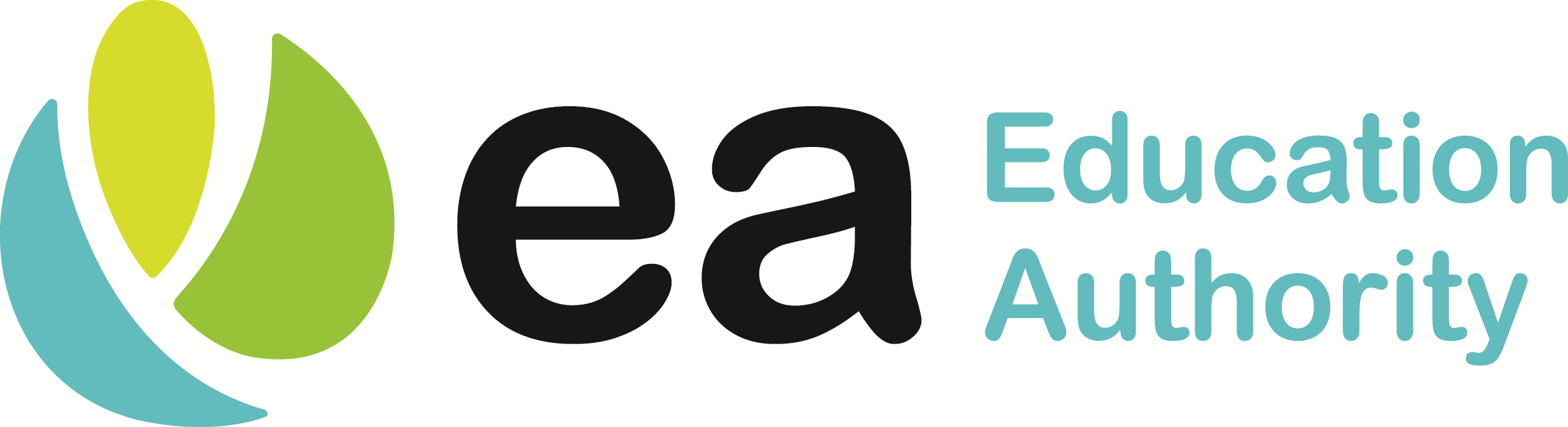 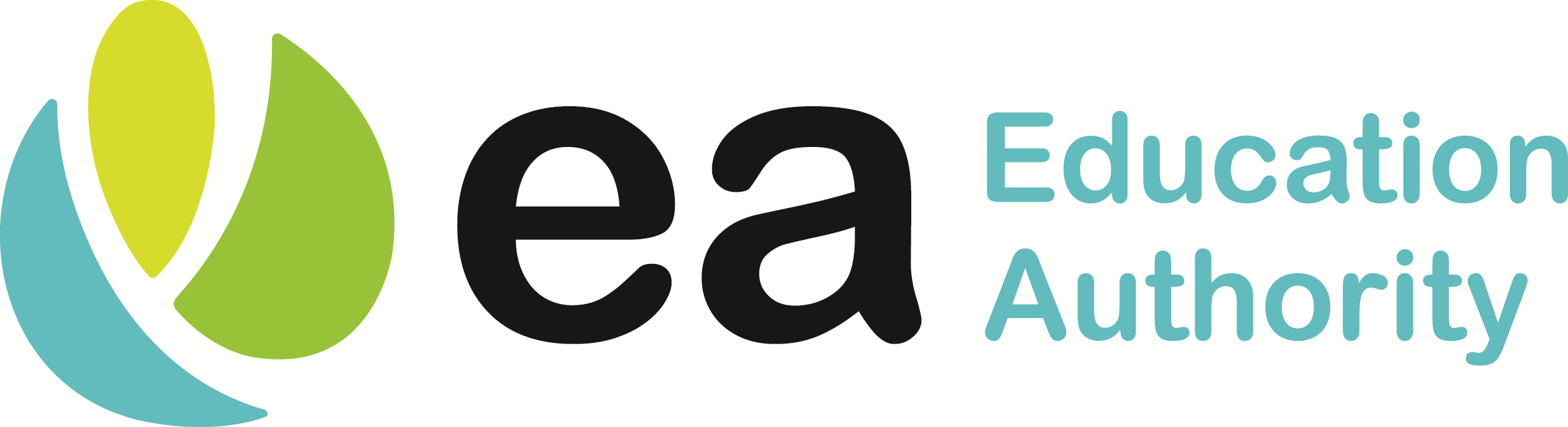 FridayWEEK 103/01/2231/01/2228/02/2228/03/22Steak CasseroleCrusty BreadFresh Diced TurnipTossed SaladsMashed PotatoIce Cream ,Fruit  & Chocolate SauceOven Baked  Breaded Chicken GoujonsSelection of Dipping SaucesGarden PeasSelection of SaladsMashed PotatoFresh Fruit Salad & YoghurtBreast of Chicken Curry with Boiled Rice, Naan Bread Fresh Sliced CarrotsMedley of Fresh VegetablesCarrot Cake & CustardRoast Loin PorkApple SauceHerb Stuffing, Gravy Fresh Baton CarrotsBroccoli FloretsDry Oven Roast PotatoesMashed PotatoFruit Muffin & Fresh FruitSalmon FishcakeSweetcornCrunchy ColeslawPasta Salad, Tossed Salad ChipsChilli Baby Boiled PotatoFlakemeal Biscuit,  Melon Boat with YoghurtWEEK 210/01/2207/02/2207/03/2204/04/22Pasta BolognaiseGrated CheeseSliced Crusty BaguettesBroccoli FloretsFresh Baton CarrotsHomemade Rice Pudding &PeachesFresh Breaded Cod Goujons with Lemon Slice, Tartar Sauce Baked BeansTossed saladMashed PotatoApple Crumble & CustardBreast of Chicken Curry with Boiled Rice, Naan Bread Crunchy Fresh ColeslawGarden PeasSelection of SaladsHomemade Shortbread & Fruit PotRoast Beef, Herb Stuffing, Gravy,Cauliflower Cheese, Fresh Diced Carrot  & ParsnipDry Roast Potato, Mashed PotatoMelon Slice & YoghurtBreaded Chicken Goujons or Chicken BaguetteSelection of Salads, Salsa DipSweetcorn ChipsBaked Potato Ice Cream Tub &Fruit SaladWEEK 317/01/2214/02/2214/03/2211/04/22Savoury Mince & Onion  Fresh Baton CarrotsBroccoli FloretsMashed PotatoChocolate and Orange Sponge & CustardBreaded Cod Fish FingersBaked BeansSweetcornMashed PotatoEgg Sponge & CustardFresh FruitBreast of Chicken Curry with Boiled Rice, Naan Bread French Green beansTossed saladFlakemeal Biscuit & Mandarin OrangeRoast Turkey, Herb StuffingCranberry Sauce, Gravy Fresh Carrot & ParsnipFresh Savoy CabbageDry Oven Roast Potatoes Mashed Potato   Fairy Cake & MilkshakeHotdog, Sauté Onions OrBeef Fajita Carrot and Cucumber sticks With Homemade Garlic DipPeasChips or Baby Boiled PotatoesFrozen Mousse & Fresh Fruit SaladWEEK 424/01/2221/02/2221/03/22Fresh Breaded Cod FilletsLemon Slice and Tartar Sauce, Baked BeansCarrot and Cucumber SticksMashed PotatoFlakemeal Biscuit, Fruit & CustardIrish Stew Homemade Wheaten BreadBroccoli FloretsSweetcornStrawberry Mousse & Fresh Fruit SaladBreast of Chicken Curry with Boiled Rice, Naan BreadGarden PeasMashed Fresh TurnipLemon Sponge & CustardRoast BeefHerb Stuffing, GravyCauliflower with Cheese SauceFresh Baton CarrotsDry Oven Roast PotatoesMashed PotatoChocolate Brownie & Fruit PotHomemade Marguerita PizzaCrunchy Fresh ColeslawTossed saladPasta SaladBaked Potato Chips Jelly, Fresh Fruit & Yoghurt